 Bike to School Week- May 31-June 4thWe are excited to have our annual bike to school week. Please be aware that some of our students and staff will be riding along the highways next week before and after school.  On Monday, May 31st the RCMP will be on the highway to help slow the traffic and to make sure people are aware of the bikers.  We will probably have one police officer at Edwards with flashing lights. The RCMP will try to come out for a few of the ride times. You can ride 1 day, 2 days…. Or all of the days. They can ride one way or both ways depending upon their endurance and schedule. They need to let someone know when they leave and when they arrive. All bikers must wear helmets and abide by the biking rules.  Always ride on the right-hand side of the road with the traffic Ride in single file if you are in a group.If you are riding more than the 1km you should have bright clothing and/or visi-vests on. Parents are welcome to join us on any or all days next week. There are 3 drop off points if you live too far away. Edwards 1 km west of the school. (Primary and/or new bikers)Toblers 8 km west of the school- lots of hills so they need to be an experienced biker.Goodlow Gymkhana grounds about 3km east of the school- This is a long hill so they should be an experienced biker with some endurance. Let’s have a safe and enjoyable biking week.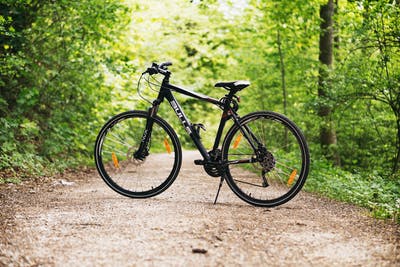 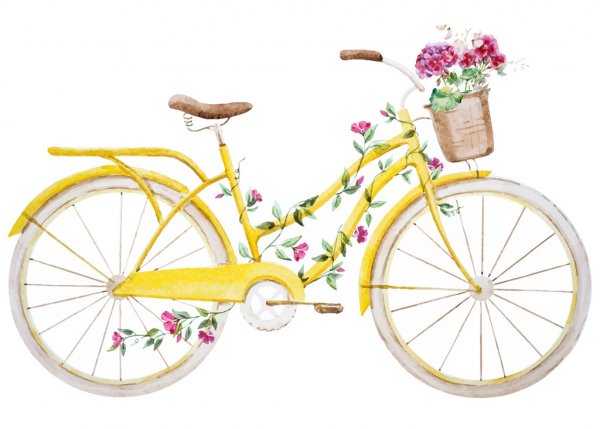 